Kävlinge kommuns                          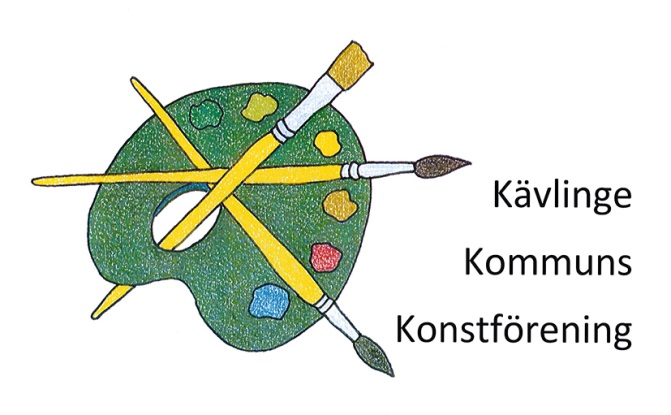 Konstförening			Protokoll fört vid Kävlinge kommuns konstförenings årsmöte den 2 december 2019, kl. Närvarande:	Cirka 30 av föreningens medlemmar.§ 1Mötets öppnandeCecilia Hägglund hälsar medlemmarna välkomna till årsmötet.§ 2Val av mötesfunktionärerÅrsmötet väljer Cecilia Hägglund till mötesordförande, Lena Nilsson till sekreterare och till att justera dagens protokoll väljs Johanna Aronsson.§ 3Godkännande av dagordningen samt frågan om mötets behöriga utlysandeÅrsmötet beslutar att godkänna dagordningen, samt att mötet är behörigen utlyst.§ 4Styrelsens verksamhetsberättelseStyrelsens verksamhetsberättelse för det gångna året presenteras. Årsmötet beslutar att med godkännande lägga verksamhetsberättelsen till handlingarna.§ 5RevisionsberättelsenRäkenskaperna för det gångna året har granskats av föreningens revisor, som föreslår att styrelsen beviljas ansvarsfrihet.Årsmötet beslutar att med godkännande lägga revisionsberättelsen till handlingarna.§ 6Ansvarsfrihet för styrelsenÅrsmötet beviljar styrelsen ansvarsfrihet för det gångna verksam-hetsåret.§ 7 Fastställande av årsavgift300 kr§ 8Val av styrelseledamöter och ersättareSonja Ivkovic har lämnat sitt styrelseuppdrag. Tina Fåhraeus ersätter Sonja Ivkovic. Bodil Dahlqvist kommer att lämna sitt styrelseuppdrag. Bernardeta Bojanowicz ersätter Bodil Dahlqvist.Valberedningen har lämnat ett förslag på styrelse. Årsmötet beslutar att utse följande ledamöter för år 2020.  Ordinarie: Cecilia Hägglund, Bernardeta Bojanowicz, Carina Sandelin, Lena Nilsson och Johanna AronssonErsättare: Camilla Persson, Maria Andersson och Tina Fåhraeus§ 9Val av revisor och ersättareÅrsmötet beslutar att utse Bodil Dahlqvist till revisor och ersättare för år 2020 är fortfarande vakant.    § 10Val av valberedningÅrsmötet beslutar att utse Pontus Liljenberg till valberedning för år 2020. Två vakanta.§ 11MedlemsgåvanÅrets medlemsgåva är av Allan Madsen som är en internationellt välkänd konstnär, med inspiration från renässans musiken, målar underbara tavlor i olja, akvarell och teckningar. mik har form oc§ 12 § 12Förslag och frågorInga förslag eller frågor.
Bodil Dahlqvist avtackas. § 13NärvarolotteriBland närvarande medlemmar lottas åtta konstverk ut. De vinner någon av tidigare års medlemsgåvor eller årets medlemsgåva. De som vann var Nina Angélison, Ylva Mårtensson, Ingrid Björk, Karin Bengtsson, Renée Horndahl-Andersson, Tommy Christell, Ulrika Calling, Fernando Dinis-Viseu, Bodil Dahlqvist och Maria Libäck.§ 14Utlottning av konstUtlottning av de under året inköpta konstverken genomförs.§ 15Mötet avslutasMötet avslutas med att medlemmarna får möjlighet att kvittera ut årets medlemsgåva och köpa överblivna medlemsgåvor från tidigare år.Vid protokolletLena NilssonJusterasCecilia Hägglund	                            Johanna Aronsson